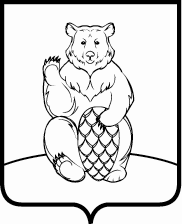 СОВЕТ ДЕПУТАТОВПОСЕЛЕНИЯ МИХАЙЛОВО-ЯРЦЕВСКОЕ В ГОРОДЕ МОСКВЕ Р Е Ш Е Н И Е 16 февраля 2017г.								                        №8/2О рассмотрении проекта градостроительного плана земельного участка по адресу: город Москва, поселение Михайлово-Ярцевское, в поселок Шишкин Лес 	В соответствии с Федеральным Законом от 06.10.2003г. №131-ФЗ «Об общих принципах организации местного самоуправления в Российской Федерации», ст.69 Градостроительного кодекса города Москвы, Постановлением Правительства города Москвы от 30.12.2008г. №1258 ПП «О порядке организации и проведения публичных слушаний при осуществлении градостроительной деятельности в городе Москве», руководствуясь Уставом поселения Михайлово-Ярцевское, рассмотрев и обсудив представленный проект градостроительного плана на  заседании комиссии  Совета депутатов поселения  Михайлово-Ярцевское по вопросам торговли и предпринимательства, землепользования, транспорта, экологии, Совет депутатов поселения Михайлово-ЯрцевскоеРЕШИЛ:1. Принять к сведению  проект градостроительного плана земельного участка по адресу: город Москва, поселение Михайлово-Ярцевское, поселок Шишкин Лес с кадастровым номером 50:27:0030137:2 для изменения вида разрешенного использования земельного участка с вида «под строительство подстанции 110кВ «Былово» на вид «коммунальное обслуживание».2. Направить настоящее решение в Окружную комиссию  по вопросам градостроительства, землепользования и застройки при правительстве Москвы в Троицком и Новомосковском административных округах города Москвы.3. Опубликовать настоящее решение в бюллетене «Московский муниципальный вестник» и разместить на официальном сайте администрации поселения Михайлово-Ярцевское в информационно-телекоммуникационной сети «Интернет». 4. Контроль за исполнением настоящего решения возложить на Главу поселения Михайлово-Ярцевское Г.К. Загорского.                       Глава поселения  		                          Г.К. Загорский